ПОЯСНИТЕЛЬНАЯ ЗАПИСКА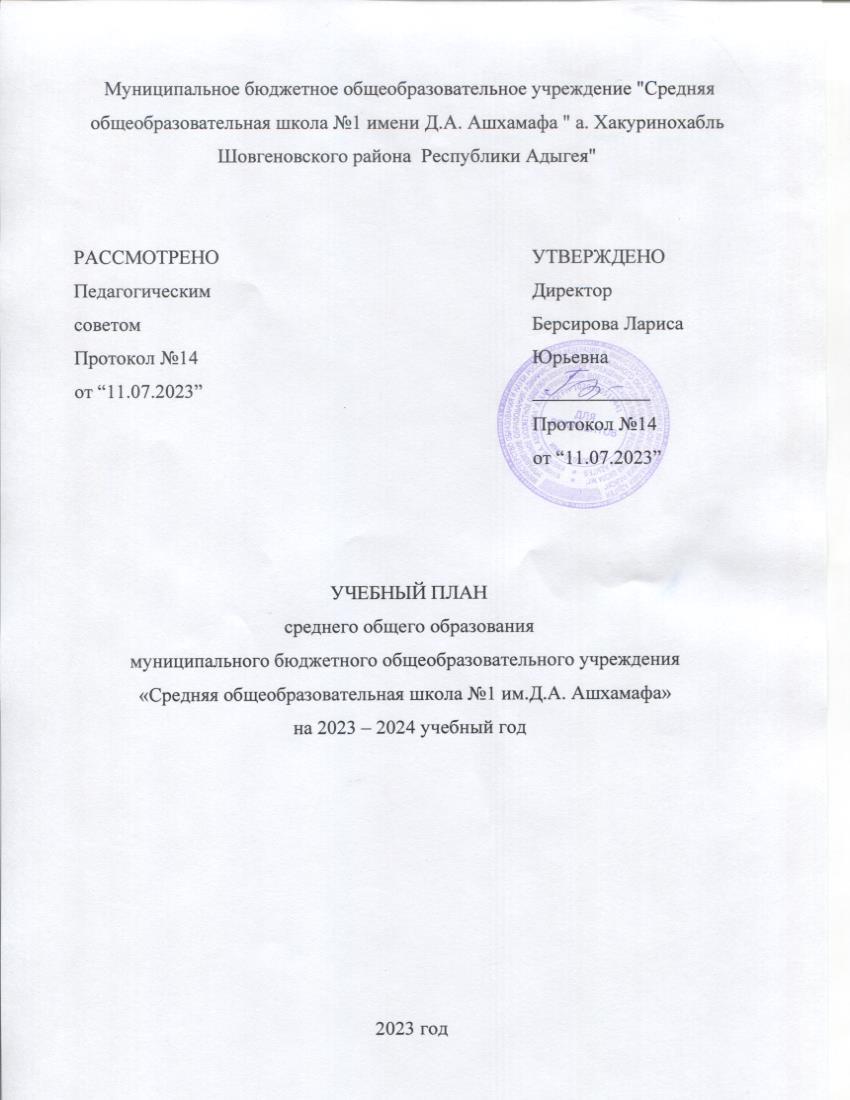 Учебный план среднего общего образования МБОУ "Средняя общеобразовательная школа №1 имени Д.А. Ашхамафа " а. Хакуринохабль (далее - учебный план) для 10-11 классов, реализующих основную образовательную программу среднего общего образования приведен в соответствие с федеральным учебным планом Федеральной образовательной программы среднего общего образования, утвержденной приказом Минпросвещения от 18.05.2023г.№371 с учетом положений и требований следующих документов:1.Федеральный закон от 29.12.2012 № 273-ФЗ «Об образовании в Российской Федерации».2.Федеральная образовательная программа среднего общего образования (Утверждена приказом Минпросвещения России от 18.05.2023 под № 371);3.Приказ Минпросвещения России «Об утверждении федерального государственного образовательного стандарта среднего общего образования» от 17 мая 2012 г. № 413 (в ред. Приказа Минпросвещения России от 12.08.2022 № 732)4. Информационно-методическое письмо Минпросвещения РФ от 5 июля 2023г.№ТВ-1290/03 «Об организации внеурочной деятельности в рамках реализации обновленных федеральных государственных образовательных стандартов начального общего и основного общего образования5. СанПиН 1.2.3685-21 "Гигиенические нормативы и требования к обеспечению безопасности и (или) безвредности для человека факторов среды обитания", утверждёнными постановлением Главного государственного санитарного врача Российской Федерации от 28 января 2021 г. N 2, с изменениями, внесенными постановлением Главного государственного санитарного врача Российской Федерации от 30 декабря 2022 г. N 24, действующими до 1 марта 2027 г. (далее - Гигиенические нормативы),6.Санитарные правила СП 2.4.3648-20 "Санитарно-эпидемиологические требования к организациям воспитания и обучения, отдыха и оздоровления детей и молодежи", утверждёнными постановлением Главного государственного санитарного врача Российской Федерации от 28 сентября 2020 г. N 28, действующими до 1 января 2027 г.В школе в 2023/24 учебном году обучающиеся 10  классов будут  осваивать ООП СОО в соответствии с  Федеральным государственным образовательным стандартом среднего  общего образования (утвержден приказом Минпросвещения России 12 августа 2022 г. N 732; обучающиеся 11 классов- в соответствии с Федеральным государственным образовательным стандартом среднего общего образования (утвержден приказом Министерства образования и науки РФ от 17.05.2012 г. №413 (в ред. приказа Минпросвещения России от 12.08.2022 № 732).Учебный план предусматривает двухлетний  нормативный срок освоения образовательной программы среднего  общего образования, рассчитан на весь учебный год.Учебный год в МБОУ СОШ №1 начинается 01.09.2023 г.  и заканчивается 26.05.2023 г. Продолжительность учебного года для 10-11  классов составляет  34 недели.       При разработке учебного плана  школа ориентировалась на пример федерального учебного плана универсального профиля с изучением родных языков.Учебный план состоит из двух частей: обязательной части и части, формируемой участниками образовательных отношений. Обязательная часть. Учебный  план сформирован  с учетом соблюдения требований ФОП и ФГОС среднего общего образования: в обязательную часть учебного плана включены 13 учебных предметов: «Русский язык», «Литература», «Родной язык», «Родная литература», «Иностранный язык», «Математика» включающая  учебные модули: «Алгебра и начала математического анализа», «Геометрия», «Вероятность и статистика», «Информатика», «История», «Обществознание», «География», «Физика», «Химия», «Биология», «Физическая культура», «Основы безопасности жизнедеятельности» и  определены 2 учебных предмета на углубленном уровне.Время, отводимое на формируемую  часть федерального учебного плана, в 10 классе-4 часа, в 11 классе-5 часов, распределено для  увеличения  учебных часов, предусмотренных на изучение отдельных учебных предметов на углубленном уровне.При определении количества часов  на предметы для углубленного изучения предметов, школа ориентировалась на федеральные рабочие программы (углубленный уровень), размещенные на портале «Единое содержание общего образования» https://edsoo.ru/     В 10-м классе для изучения на базовом уровне на Литературу дается 3 часа, 2 часа добавлены для изучения предмета на углубленном уровне за счет части, формируемой участниками образовательных отношений.   В 11-м классе для изучения на базовом уровне на Химию  дается 1  час, 2 часа добавлены для изучения предмета на углубленном уровне за счет части, формируемой участниками образовательных отношений.    В 10-м и 11-м классах для изучения на базовом уровне на Обществознание    дается 2 часа, 2 часа добавлены для изучения предмета на углубленном уровне за счет части, формируемой участниками образовательных отношений. Также формируемая часть учебного плана включает курсы внеурочной деятельности в количестве: 10 часов в неделю в 10 классе, по 9 часов в неделю в 11 классе. Курсы внеурочной деятельности представлены в учебных планах в форме сетки часов.В соответствии с п. 33.1 ФГОС ООО – 2021 в  учебный план включены только курсы внеурочной деятельности, а  формы и объем всей внеурочной деятельности уровня среднего образования будут отражены  в плане внеурочной деятельности (отдельный план внеурочной деятельности остается обязательным компонентом ООП. В нем фиксируют формы и объем всей внеурочной деятельности на уровне образования: курсов, кружков, клубов, секций).Часы внеурочной деятельности, которые включили в учебный план, не учитываются  при подсчете  недельной нагрузки школьников.В соответствии с письмом  Минпросвещения от 21.12.2022 № ТВ-2859/03, третий час на «Физическую культуру»  добавлен за счет часов  внеурочной деятельности и будет реализовываться  в рамках спортивных секций и спортивных клубов в дополнительном образовании. Обучение в МБОУ СОШ №1  ведется на русском языке. В соответствии с возможностями школы и выбором обучающихся и их родителей (законных представителей) в рамках предметной области «Родной язык и родная литература» в 10,11-х классах осуществляется изучение учебных предметов «Родной  язык (адыгейский) (русский)» и «Родная литература  (адыгейская) (русская)». В федеральном учебном плане на эти предметы отводится по 3 часа суммарно в 10 и 11 классах.      В школах, где  обучающиеся выбрали для изучения Родной язык (адыгейский), Родной язык (русский), «Родная литература  (адыгейская), «Родная литература  (русская), осуществляется деление классов на 2 группы.Учебный план не предусматривает преподавание и изучение предмета «Второй иностранный язык» в рамках обязательной предметной области «Иностранные языки», так как родители в заявлениях не выразили желания изучать учебный предмет.В МБОУ СОШ №1 установлен режим пятидневной учебной недели. Общее количество часов учебных занятий за 2 года  составляет 2312  часов. Проведение промежуточной аттестации обучающихся в МБОУ СОШ №1 регламентируется положением о формах, периодичности и порядке текущего контроля успеваемости и промежуточной аттестации обучающихся по основным общеобразовательным программам. В учебном плане указаны формы промежуточной аттестации (ч. 1 ст. 58 Федерального закона от 29.12.2012 № 273-ФЗ). В  сетке часов учебного плана указана соответствующая форма промежуточной аттестации.  Объем времени, отведенного на промежуточную аттестацию обучающихся, определяется рабочими программами учебных предметов, учебных и внеурочных курсов и календарным учебным графиком.Учебный план СОО на 2023-2024 учебный годКурсы  внеурочной деятельности 10 класс10 класс11 класс11 класспредметы на углубленном уровнеколичество часовпредметы на углубленном уровнеколичество часовЛитература5ч.Химия3ч.Обществознание4ч.Обществознание4ч.Предметная областьУчебный предметПредметная областьУчебный предметКоличество часов в неделю Количество часов в неделю Количество часов в неделю Промежуточная аттестация Предметная областьУчебный предмет101011Промежуточная аттестация Русский язык и литератураРусский язык222ТРусский язык и литератураЛитература333Русский язык и родная литератураРодной язык (адыгейский)Родной язык (русский)222КРусский язык и родная литератураРодная литература (адыгейская)Родная литература (русская)111Иностранные языкиИностранный язык333Математика и информатикаАлгебра и начала математического анализа 223ТМатематика и информатикаГеометрия221Математика и информатикаВероятность и статистика111Математика и информатикаИнформатика111Общественно-научные предметыИстория222Общественно-научные предметыОбществознание222Общественно-научные предметыГеография111Естественно-научные предметыФизика222Естественно-научные предметыХимия111Естественно-научные предметыБиология111Физическая культура и основы безопасности жизнедеятельностиФизическая культура222Физическая культура и основы безопасности жизнедеятельностиОсновы безопасности жизнедеятельности111-----Индивидуальный проект110ИтогоИтого303029Часть, формируемая участниками образовательных отношений Часть, формируемая участниками образовательных отношений 445Обществознание  Обществознание  22Русская литература Русская литература 22Химия  Химия  2Обществознание  Обществознание  2Русский язык Русский язык 1ИТОГО недельная нагрузкаИТОГО недельная нагрузка343434Количество учебных недельКоличество учебных недель343434Всего часов в годВсего часов в год105410541020Направление Учебные курсыКоличество часов в неделюКоличество часов в неделюНаправление Учебные курсы1011Информационно-просветительские занятия патриотической, нравственной и экологической направленностиРазговоры о важном 11Занятия по формированию функциональной грамотности обучающихсяФункциональная грамотность: учимся для жизни 11Занятия, направленные на удовлетворение профориентационных интересовРоссия – мои горизонты  11Занятия, направленные на удовлетворение интересов и потребностей обучающихся в творческом и физическом развитииГТО – станция спортивная 11Занятия, направленные на удовлетворение социальных интересов и потребностей обучающихсяПравовая грамотность несовершеннолетних 1Занятия, направленные на удовлетворение социальных интересов и потребностей обучающихсяХимия в задачах и экспериментах 1Занятия, направленные на удовлетворение социальных интересов и потребностей обучающихсяПервая помощь, основы преподавания первой помощи, основы ухода за больным 11Занятия, направленные на удовлетворение интересов и потребностей обучающихся в творческом и физическом развитииРоссия – моя история.11Занятия, связанные с реализацией особых интеллектуальных и социокультурных потребностей обучающихсяОсновы педагогики 1Занятия, связанные с реализацией особых интеллектуальных и социокультурных потребностей обучающихсяОсновы психологии 1Занятия, связанные с реализацией особых интеллектуальных и социокультурных потребностей обучающихсяПедагогическая практика 1Занятия, связанные с реализацией особых интеллектуальных и социокультурных потребностей обучающихсяПроБИО1Занятия, связанные с реализацией особых интеллектуальных и социокультурных потребностей обучающихсяОсновы логики1ИТОГО недельная нагрузка109